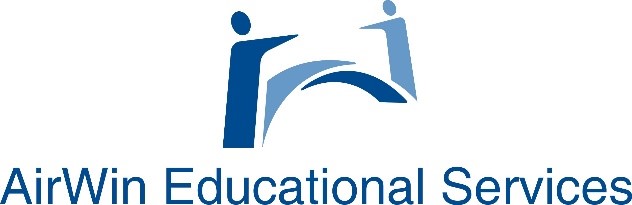 Proposed Budget Review and Planning Process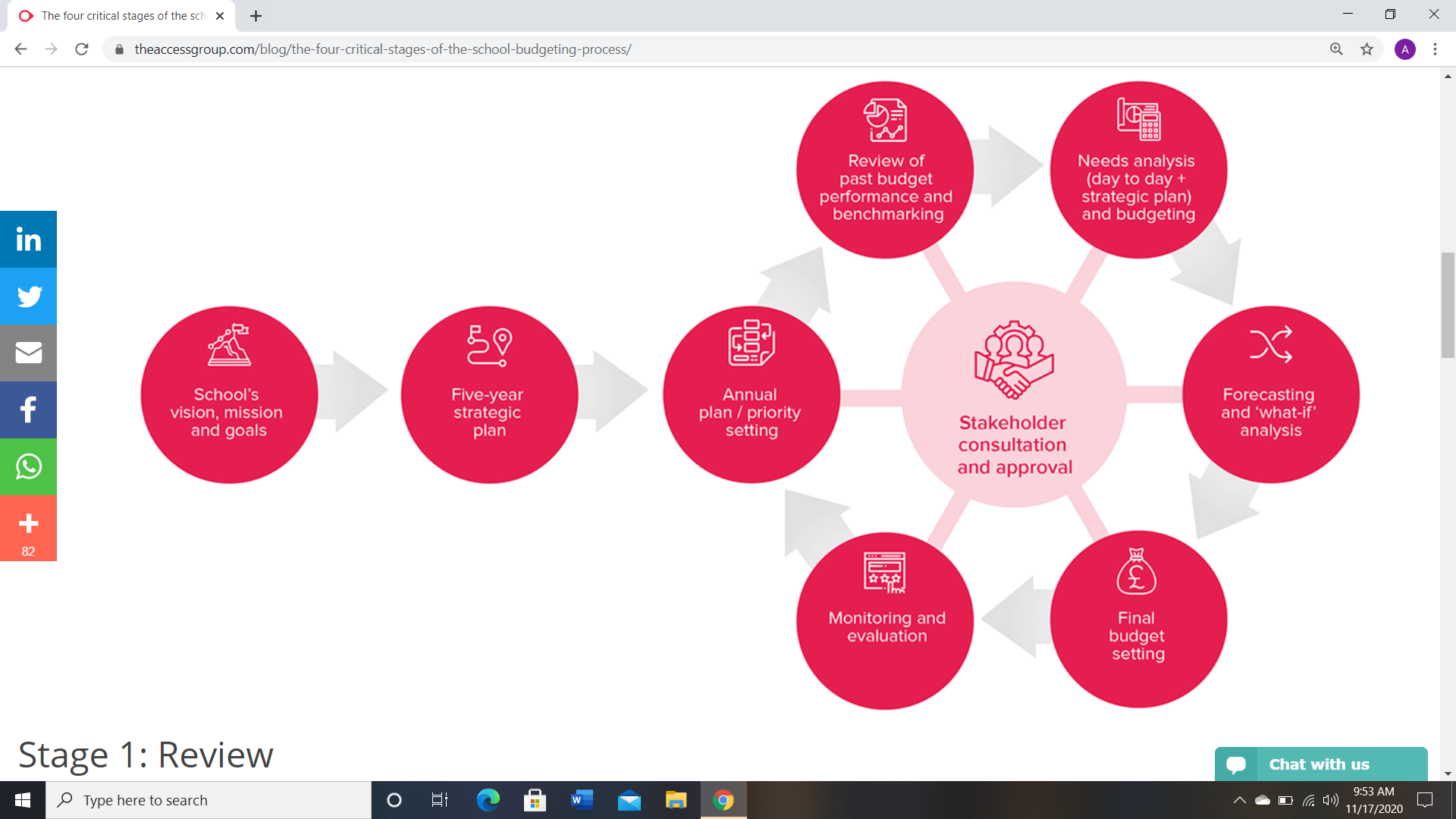 Source:  Access – theaccessgroup.comThe Four Critical Stages of the School Budgeting Process